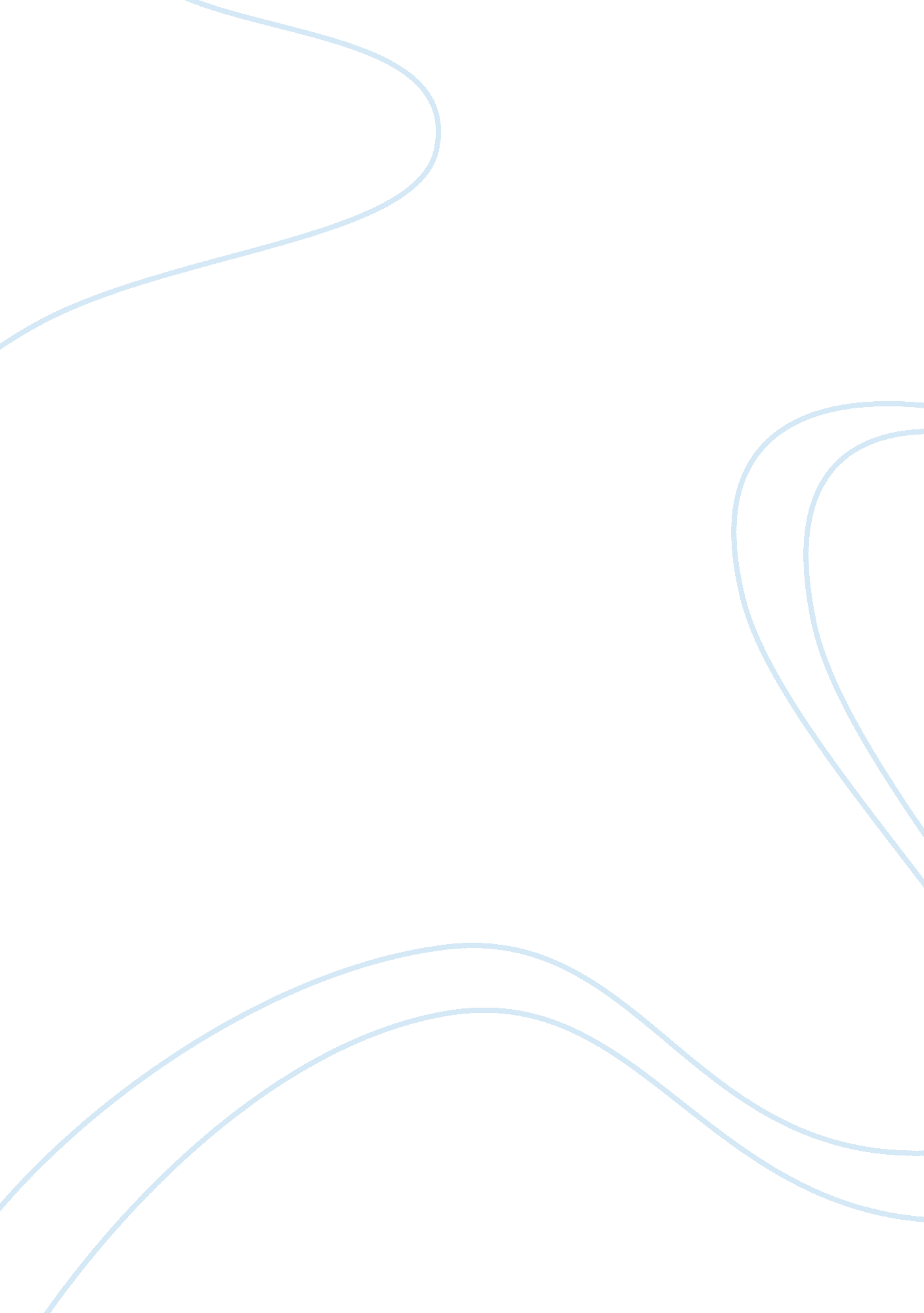 Global and china ethylene carbonate industryBusiness, Industries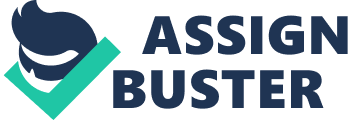 The report firstly introduced Ethylene Carbonate basic information included Ethylene Carbonate definition classification application industry chain structure industry overview; international market analysis, China domestic market analysis, Macroeconomicenvironmentand economic situation analysis, Ethylene Carbonate industry policy and plan, Ethylene Carbonate product specification, manufacturing process, cost structure etc. Browse Complete report with TOC : http://www. qyresearchreports. com/report/global- and-china-ethylene-carbonate-industry 2013-market- research- report. htm Then statistics Global and China key manufacturers Ethylene Carbonate capacity production cost price profit production value gross margin etc information, and Global and China Ethylene Carbonate capacity production market share supply demand shortage import export consumption etc data statistics, and Ethylene Carbonate Industry 2009-2014 capacity production price cost profit production value gross margin etc information. To Get Sample Copy of Report Visit @ http://www. qyresearchreports. com/sample/ Table of Contents Chapter One Ethylene Carbonate Industry Overview 1. 1 Ethylene Carbonate Definition 1. Ethylene Carbonate Classification and Application 1. 3 Ethylene Carbonate Industry Chain Structure 1. 4 Ethylene Carbonate Industry Overview Chapter Two Ethylene Carbonate International and China Market Analysis 2. 1 Ethylene Carbonate Industry International Market Analysis 2. 1. 1 Ethylene Carbonate International Market Development History 2. 1. 2 Ethylene Carbonate Product andTechnologyDevelopments 2. 1. 3 Ethylene Carbonate Competitive Landscape Analysis 2. 1. 4 Ethylene Carbonate International Key Countries Development Status 2. 1. 5 Ethylene Carbonate International Market Development Trend 2. Ethylene Carbonate Industry China Market Analysis 2. 2. 1 Ethylene Carbonate China Market Development History 2. 2. 2 Ethylene Carbonate Product and Technology Developments 2. 2. 3 Ethylene Carbonate Competitive Landscape Analysis 2 2 4 Ethylene Carbonate China Key Regions Carbonate China Market Development Trend lopment S 5 Ethylene 2. 3 Ethylene Carbonate International and China Market Comparison Analysis Chapter Three Ethylene Carbonate Development Environmental Analysis 3. 1 China Macroeconomic Environment Analysis 3. 1. 1 China GDP Analysts 3. 1. 2 China CPI Analysts 3. 